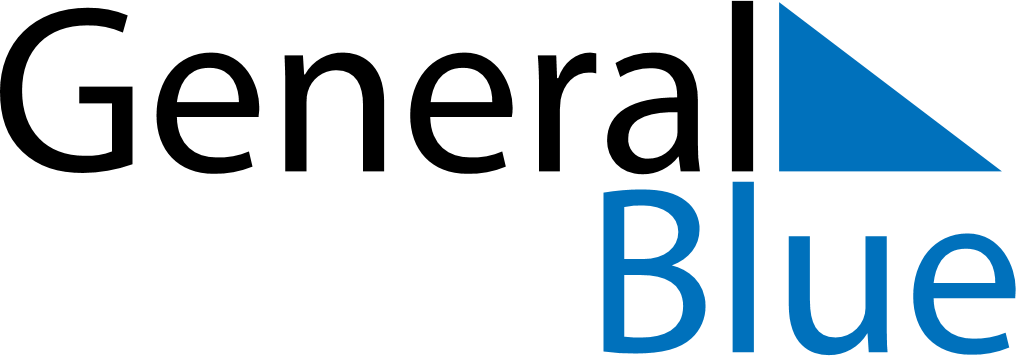 June 2021June 2021June 2021June 2021June 2021June 2021ChinaChinaChinaChinaChinaChinaMondayTuesdayWednesdayThursdayFridaySaturdaySunday123456Children’s Day78910111213Dragon Boat FestivalDragon Boat Festival14151617181920Dragon Boat Festival21222324252627282930NOTES